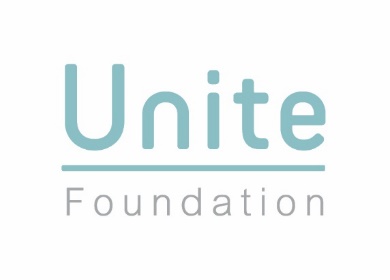 Unite Foundation Scholarship Scheme2020/21Application FormBefore you fill out this form, you MUST read the Information and Guidance Document which can be found at your university or via our website www.unitefoundation.co.uk/getascholarshipNeed help with your application?If you are unsure of your eligibility or the evidence needed after reading the guidance document, or if you need some extra help, please get in touch with your university.  They will be able to offer help with this application or give you advice on other avenues of support to pursue. Contact Unite Foundation on info@unitefoundation.co.uk if you’re not sure who to speak to.Application FormPersonal data given to the Unite Foundation will be processed in accordance with the UK Data Protection Act 2018 which incorporates the General Data Protection Regulations (GDPR).  The information you give will be used for the following purposes: to enable Unite Foundation to create a record of your applicationto enable the application to be processedto enable the Foundation to compile statistics provided that no statistical information that would identify you as an individual will be publishedto enable the Foundation, your university and Unite Students to administer the scholarship schemeThe information will be kept securely, and will be kept no longer than necessary.  Part 1: Personal details This section will influence the outcome of your application. We use a set of priorities to decide how to award scholarships including a balance of benefit between estranged and care leaver students.Part 2: Academic information This section will influence the outcome of your application.  We use a set of priorities to decide how to award scholarships including reflecting a wide range of academic ability & course choice.   Part 3: Personal Statement This section will not influence the outcome of your application and you are welcome to copy and paste content from your UCAS Personal Statement. The Unite Foundation collects this information so that the Foundation Trustees can learn more about you as an individual should you be selected. Please give a brief description of your background, interests and your career aspirations. Maximum 750 words.You can save your statement as a Word/PDF file if you prefer and email it to your university contact. If so, make sure the file name includes “Unite Foundation statement”, your first name and your surname.  Part 4: AccommodationThis section will not influence the outcome of your application, but if you are successful it will help us to meet your housing needs. If you have already applied to live in a Halls of Residence for 2020/21 please tell us which hall or building:Do you have a health condition which means you might have some preferences for your accommodation or is there anything that it would be useful for your accommodation provider to know? For example, would you like to be on the ground floor or near a lift? If so, please supply details:Part 5 Equal Opportunities Monitoring FormThis section will not influence the outcome of your application. The Unite Foundation uses Equal Opportunities Monitoring to ensure that the awarding of scholarships is in line with our Equality and Diversity commitments. This form is not mandatory.What is your ethnicity?							Prefer not to say      Ethnic origin is not about nationality, place of birth or citizenship. It is about the group to which you perceive you belong. Please tick the appropriate box.Mixed/multiple ethnic groupsWhite and Black Caribbean  	 White and Black African    White and Asian  	    Any other mixed background, please write in:    Black/ African/ Caribbean/ Black BritishAfrican    Caribbean       Any other Black/African/Caribbean background, please write in:   WhiteEnglish    Welsh    Scottish    Northern Irish    Irish  British    Gypsy or Irish Traveller     Any other white background, please write in:  Asian/Asian BritishIndian    Pakistani    Bangladeshi    Chinese     Any other Asian background, please write in:  		Other ethnic groupArab    Any other ethnic group, please write in:   		Do you consider yourself to have a disability or health condition?   	Prefer not to say    Yes    No  	   What is your sexual orientation?						Prefer not to say    Heterosexual    Gay woman/lesbian    Gay man    Bisexual  If you prefer to use your own term, please specify here:What is your religion or belief?							Prefer not to say    No religion or belief    Buddhist    Christian    Hindu    Jewish  Muslim    Sikh    If other religion or belief, please write in: 	Gender   										Prefer not to say    Man    Woman    Intersex    Non-binary   If you prefer to use your own term, please specify here:Part 6: Data HandlingThe Unite Foundation takes data protection very seriously and will always store and process your personal data in the most secure way.  Details of our privacy policy can be found on our website www.unitefoundation.co.ukThe scholarship scheme requires the Foundation, your university and Unite Students to share personal data relating to contact details, tenancies, and year on year academic progression and enrolment.  By applying for an award you consent to this sharing as it represents the legitimate business of the scholarship scheme.  In the event of a scholarship being awarded the Unite Foundation assumes the role of formal tenancy Guarantor and therefore will have access to data relating to Unite Students Health & Safety or Customer Behaviour policies. In the event of incident, accident or behaviour - unconnected with academic progression or tenancy - that is considered a risk to your safety or wellbeing, the Foundation, your university and Unite Students will not share information without your consent.I have read, understood and agree to the data handling described above.Your name (in capitals):Your signature:Date:Part 7: Benefits and ResponsibilitiesI have read, understood and agree to the Benefits and Responsibilities section of the Information and Guidance document. Your name (in capitals):Your signature:Date:Part 8: Declaration 	I declare that the information that I have given on this form is correct and complete to the best of my knowledge and that I am (please tick): care leaver/care experienced or an estranged student  aged 25 or under on 1 September 2020 undertaking first and only course of undergraduate study studying at, or holding a firm choice offer from, a network university                                                                                           UK home fee status student, i.e. not an international student You have or applying for student finance or NHS bursary for both tuition AND maintenance I understand that giving false information will automatically disqualify my application.  Your name (in capitals):Your signature:Date:To apply for a Unite Foundation Scholarship you MUST meet all of the following criteriaAged 25 or under on 1 September 2020 andCare Leaver or Estranged from family Undertaking first and only course of undergraduate study andStudying at, or holding a firm choice offer from, a Unite Foundation University and                                                                                            UK home fee status student, i.e. not an international Student andIn receipt of, or applying for, student finance specific to care leaver/care experienced/estranged students Title (Ms, Miss, Mrs, Mr etc)First nameMiddle name(s)SurnamePrefer to be known asCorrespondence addressHometownDate of birth (dd/mm/yyyy)NationalityEmail addressMobile numberEmergency contact Name:Email address:Telephone number:Relationship to you:Name:Email address:Telephone number:Relationship to you:Name:Email address:Telephone number:Relationship to you:Care Leaver (Eng, Wales, NI) or  Care Experienced (Sco)  Estranged     How did you hear of our Scholarship Scheme? (Please tick)Social Services  school or college  university  personal research  friends & family other (please specify) ______________Social Services  school or college  university  personal research  friends & family other (please specify) ______________Social Services  school or college  university  personal research  friends & family other (please specify) ______________Please rate the factors that influenced your choice of university. (Please rate all 5 with 1 being the most important, 5 being the least important. Only use each number once.)Name of firm choice (or current) university:Name of firm choice (or current) university:University ID Number (if known):University ID Number (if known):Full course title:Full course title:UCAS course code:UCAS course code:Type of Degree (e.g BA, BSc, LLB Hons):Type of Degree (e.g BA, BSc, LLB Hons):Which year of study will you start in September 2020?  (Please circle)Which year of study will you start in September 2020?  (Please circle)1st           2nd         3rd           4th           5th1st           2nd         3rd           4th           5th1st           2nd         3rd           4th           5thLength of course in years?  (Please circle) Length of course in years?  (Please circle) 1           2            3          4           5+1           2            3          4           5+1           2            3          4           5+Year you expect to graduate:Year you expect to graduate:Details of the offer from your university (please tick):Details of the offer from your university (please tick):Unconditional Already studying Conditional offer (If conditional what grades do you need?): Unconditional Already studying Conditional offer (If conditional what grades do you need?): Unconditional Already studying Conditional offer (If conditional what grades do you need?): Qualification/Certificate(i.e. GCSE/A Level/Level 5/Highers/BTecs etc.)SubjectSubjectYear AttainedGrade/Predicted Grade (please specify)